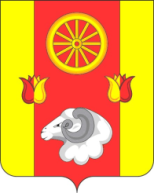 РОСТОВСКАЯ ОБЛАСТЬРЕМОНТНЕНСКИЙ РАЙОНМУНИЦИПАЛЬНОЕ ОБРАЗОВАНИЕ«КАЛИНИНСКОЕ СЕЛЬСКОЕ ПОСЕЛЕНИЕ»АДМИНИСТРАЦИЯ КАЛИНИНСКОГО  СЕЛЬСКОГО  ПОСЕЛЕНИЯПОСТАНОВЛЕНИЕ 30.12.2021                                       с. Большое Ремонтное                                         № 46                            В целях выполнения постановления Администрации Калининского сельского поселения от 29.03.2018 № 44 «Об утверждении Порядка  разработки, реализации и оценки эффективности муниципальных программ Калининского сельского поселения», руководствуясь Уставом муниципального образования «Калининское сельское поселение»Утвердить план реализации муниципальной программы Калининского сельского поселения «Управление муниципальными финансами и создание условий для эффективного управления муниципальными финансами»  на 2022 год согласно приложению 1. Настоящее постановление подлежит обязательному размещению на официальном сайте Администрации Калининского сельского поселения.Контроль за исполнением данного постановления оставляю за собой           Глава Администрации           Калининского сельского поселения                                            Е.В. МирнаяПостановление вносит сектор экономики и финансовПриложение № 1к постановлениюАдминистрации Калининскогосельского поселенияот 30.12.2021 № 46ПЛАН РЕАЛИЗАЦИИмуниципальной программы «Управление муниципальными финансами и создание условий для эффективного управления муниципальными финансами» на 2022 год<1> По строке «Мероприятие» указывается руководитель, курирующий данное направление. По строке «Контрольное событие муниципальной программы» указывается руководитель, курирующий данное направление. <2> Объем расходов приводится на очередной финансовый год. <3> Бюджетные ассигнования, предусмотренные на реализацию основного мероприятия, в обязательном порядке должны быть распределены по соответствующим мероприятиям (в случае их наличия).<4> В целях оптимизации содержания информации в графе 2 допускается использование аббревиатур, например: основное мероприятие 1.1 – ОМ 1.1.Об утверждении плана реализации муниципальной программы Калининского сельского поселения «Управление муниципальными финансами и создание условий для эффективного управления муниципальными финансами» на 2022 год№ п/пНомер и наименованиеОтветственный 
 исполнитель, соисполнитель, участник  
(должность/ ФИО) <1>Ожидаемый результат (краткое описание)Плановый 
срок    
реализации Объем расходов, (тыс. рублей) <2>Объем расходов, (тыс. рублей) <2>Объем расходов, (тыс. рублей) <2>Объем расходов, (тыс. рублей) <2>Объем расходов, (тыс. рублей) <2>Объем расходов, (тыс. рублей) <2>№ п/пНомер и наименованиеОтветственный 
 исполнитель, соисполнитель, участник  
(должность/ ФИО) <1>Ожидаемый результат (краткое описание)Плановый 
срок    
реализации всегобюджет поселенияфеде-ральный бюджетобластной бюджетбюджет муниципально-го районавнебюджетные
источники12345678910111.Подпрограмма 1 «Долгосрочное финансовое планирование»Администрация Калининского сельского поселенияXX------1.1.Основное мероприятие 1.1.Реализация мероприятий по росту доходного потенциала  Калининского сельского поселенияИ. о. начальник сектора экономики и финансов – Ворожбитова М.С.достижение устойчивой положительной динамики поступлений по всем видам налоговых и неналоговых доходов (в сопоставимых условиях)01.01.2022-31.12.2022------1.2.Основное мероприятие 1.2.Проведение оценки эффективности налоговых льгот (пониженных ставок по налогам), установленных представительным органом Калининского сельского поселенияИ. о. начальник сектора экономики и финансов – Ворожбитова М.С.отмена неэффективных  местных налоговых льгот и реализация мер, направленных на  их оптимизацию01.01.2022-31.12.2022------1.3.Основное мероприятие 1.3.Формирование расходов местного бюджета в соответствии с муниципальными программамиИ. о. начальник сектора экономики и финансов – Ворожбитова М.С.формирование и исполнение бюджета Калининского сельского поселения Ремонтненского района на основе программно-целевых принципов (планирование, контроль и последующая оценка эффективности использования бюджетных средств);доля расходов местного бюджета, формируемых в рамках муниципальных программ, к общему объему расходов местного бюджета составит в 2030 году более 90 процентов01.01.2022-31.12.2022------1.4.Контрольное событие  подпрограммы 1XX01.01.2022-31.12.2022XXXXXX2.Подпрограмма 2 «Нормативно-методическое, информационное обеспечение и организация бюджетного процесса»Администрация Калининского сельского поселенияXX5855,25855,2----2.1.Основное мероприятие 2.1.Разработка и совершенствование нормативного правового регулирования по организации бюджетного процессаИ. о. начальник сектора экономики и финансов – Ворожбитова М.С.подготовка проектов решений Собрания депутатов, нормативных правовых актов Администрации Калининского сельского поселения по вопросам организации бюджетного процесса01.01.2022-31.12.2022------2.2.Основное мероприятие 2.2.Обеспечение деятельности Администрации Калининского сельского поселенияИ. о. начальник сектора экономики и финансов – Ворожбитова М.С.обеспечение реализации управленческой и организационной деятельности аппарата управления в целях повышения эффективности исполнения муниципальных  функций01.01.2022-31.12.20225855,25855,2----2.3.Основное мероприятие 2.3.Организация планирования и исполнения расходов местного бюджетаИ. о. начальник сектора экономики и финансов – Ворожбитова М.С.обеспечение качественного и своевременного исполнения местного бюджета01.01.2022-31.12.2022------2.4.Контрольное событие  подпрограммы 2XX01.01.2022-31.12.2022XXXXXX3.Подпрограмма 3 «Управление муниципальным долгом Калининского сельского поселения»Администрация Калининского сельского поселенияXX------3.1.Основное мероприятие 3.1.Обеспечение проведения единой политики муниципальных заимствований Калининского сельского поселения, управления муниципальным долгом в соответствии с Бюджетным кодексом Российской ФедерацииИ. о. начальник сектора экономики и финансов – Ворожбитова М.С.сохранение объема муниципального долга Калининского сельского поселения в пределах нормативов, установленных Бюджетным кодексом Российской Федерации01.01.2022-31.12.2022------3.2.Основное мероприятие 3.2.Планирование бюджетных ассигнований на обслуживание муниципального долга Калининского сельского поселенияИ. о. начальник сектора экономики и финансов – Ворожбитова М.С.на обслуживание муниципального долга Калининского сельского поселения в пределах нормативов, установленных Бюджетным кодексом Российской Федерации;отсутствие просроченной задолженности по расходам на обслуживание муниципального долга01.01.2022-31.12.2022------3.3.Контрольное событие  подпрограммы 3XX01.01.2022-31.12.2022XXXXXX4.Подпрограмма 4 «Поддержание устойчивого исполнения местного бюджета»Администрация Калининского сельского поселенияXX------4.1.Основное мероприятие 6.1.Совершенствование выравнивания бюджетной обеспеченности Калининского сельского поселенияИ. о. начальник сектора экономики и финансов – Ворожбитова М.С.создание условий для устойчивого исполнения местного бюджета в результате обеспечения минимально гарантированного уровня бюджетной обеспеченности  образований01.01.2022-31.12.2022------4.2.Контрольное событие  подпрограммы 4XX01.01.2022-31.12.2022XXXXXX5.Контрольное событие  муниципальнойпрограммыXX01.01.2022-31.12.2022XXXXXX6.Итого по муниципальной  
программеXXX5855,25855,2----